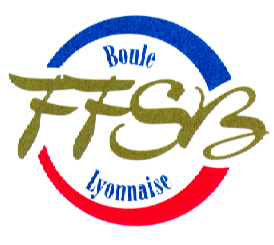 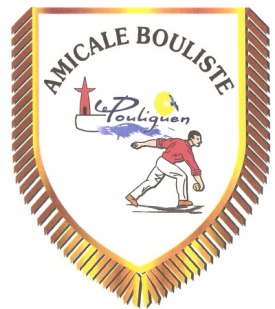 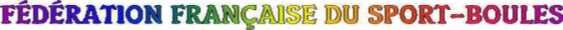 AMICALE BOULISTE POULIGUENNAISE     32 TRIPLETTES TD PROPAGANDE     CHALLENGE DE LA PRESQU’ILE      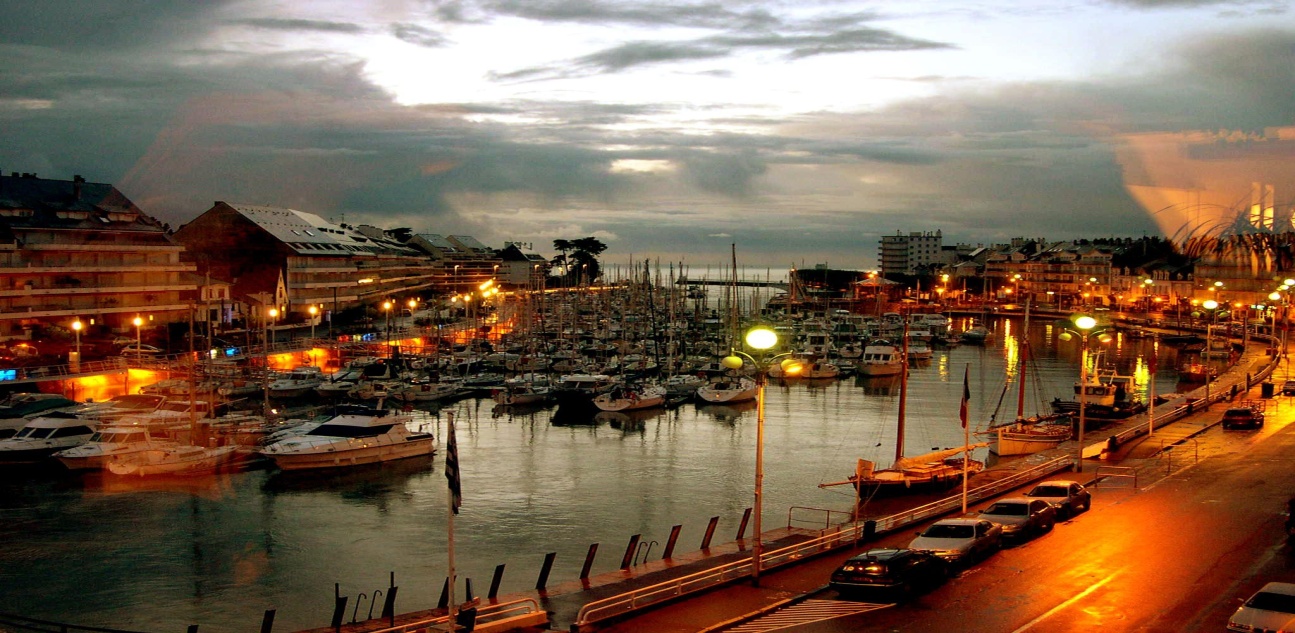             LUNDI 15 AOUT 2022                                BOIS DU  POULIGUEN            ELIMINATION DIRECTE TIRAGE AU SORT A                     CHAQUE PARTIE REGLEMENT.F.F.S.BDEBUT DES PARTIES 8H ARRET 12 H30        REPRISEA 14 H30                     PARTIES EN 13 POINTS  LIMITEES EN 1H30LES PARTIES GAGNEES D’OFFICE NE SERONT PAS PRIMEESENGAGEMENTS A ADRESSER PAR LETTRE AVEC CHEQUE A :   Virginie FOUCHER 5 rue Saint Exupéry 44510 LE POULIGUEN         TEL :06.59.26.99.78 Email :vfoucher91@gmail.com             TIRAGE AU SORT LE 15 AOUT A 7 H 15PRO.32TD         1ERE PARTIE 25€      2eme PARTIE  30€       3eme PARTIE  50€4eme PARTIE  90€+60€5eme PARTIE  280€+180€1ER ET 2EME COMPLEMENTAIRE16 TRIPLETTES  PROMOTION .TD 1ere  PARTIE  10€2eme PARTIE  20€3emePARTIE   35€+25€4eme PARTIE  100€+50€ENGAGEMENT PRO 32 TD       24 euros               19.50 E +4.50 E  pour les jeunesPour l’ensemble du concoursAUCUN ENGAGEMENT NE SERA PRISSANS LE CHEQUE ET LA FEUILLE D’ENGAGEMENT PASSE SANITAIRE OBLIGATOIRE JUSQU'A NOUVEL AVIS     